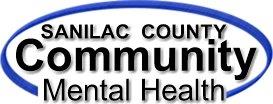 Enhancing Lives, Promoting Independence, Embracing RecoveryN O T I C EThe Sanilac County Community Mental Health Authority Board will meet on the following dates through April 2024, at Sanilac County Community Mental Health Authority in the Large Conference Room at 227 E. Sanilac Avenue, Sandusky, Michigan.The meetings are held at 5:00 p.m.May 30June 27July 25August 29September 26October 31November 28December 19January 30February 27March 26April 30.The public is encouraged to attend.Posted: 05/08/2023